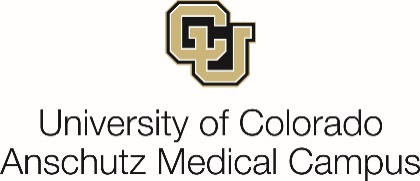 CU Anschutz Medical CampusFaculty Assembly Meeting AgendaFebruary 27, 202411:30 a.m. – 1:30 p.m.11:30 a.m.	Ethelyn Thomason, Chair of the Anschutz Faculty Assembly11:45 a.m.	Roderick Nairn, Exec. Vice Chancellor for Academic and Student Affairs12:00 p.m.	Discussion of proposed bylaw amendment12:30 p.m.      CU Anschutz College / School Reports•   College of Nursing			•   School of Dental Medicine•   Colorado School of Public Health	•   School of Medicine•   Graduate School			•   Skaggs School of Pharmacy•   Strauss Sciences Library		     and Pharmaceutical Sciences•   Retired Faculty Association		•   CU Anschutz Student Senate1:30 p.m.      AdjournFaculty Council Retreat happened 2/16Discussed how the Denver campus is data mining FCQs and how inappropriate that isAPS 1009: What to know about Faculty Course Questionnaire (FCQ):Neil KrausT-Street has wxclusive in the Elliman Meeting roomLooking at alcohol policy	Concerns about how alcohol is managed in the buildingIn the procees of reviewing policyInternational activities data base being started	Idea is to have clearinghouse where can identify individuals working in different countries to create collaborationsAndreSustainability effortsJay Campbell	Signage in classroom	Being produced and will be installed in the coming weeksMaureen, Julie and TracyStudent senate wants them to have the opportunity to talk with sustainability council to update the resolutionI WILL NEED OT MAKE A QUALTRICS VOTE TO VOTE ON EH RESOLUTIONJan GascoigneStudent Muslim society to increase number of prayer spaces on campusCo shor task force on digital accessibility	Must be done by July 1Have a working group looking at priorities if what needs to happen	Will bring action steps back to us when have the info	Looking at gaps	Talk to people in schools about what we ar doing and what needs to happenNursingDEI initiative A Culture of Us being implementedAssoc dean for community affairs is leavingAACN (accreditating body) has put out new “essentials” and they are about half way through their 5 year plan to update everythingPublic healthIntervieweing new stdutnst for PhD rpogramsHave doen a binch of research on high potency cannabisFinished accreditationGrad schoolIn new space on 5th fl of health and sciences buildingRecruiting students nowLibraryUpcoming conference 4/18-PharmAccreditation visit in Fall did not review remote programThis is happening at end of MarchRetired FacultyWorking on getting more retirees on boardGetting signed up with national roganization that has tips on how to get going